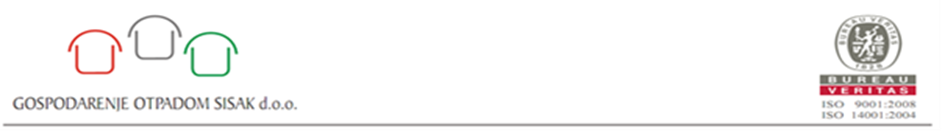 Na temelju članka 22. Zakona o pravu na pristup informacijama (NN 172/03, 144/10, 37/11 i 77/11) direktor Gospodarenja otpadom Sisak d.o.o. donio je sljedeću ODLUKUo imenovanju službenika za informiranjeI.Ovom Odlukom imenuje se Službenik za informiranje u Gospodarenju otpadom Sisak d.o.o., kao tijelu javne vlasti.Službenik za informiranje je posebna službena osoba mjerodavna za rješavanje ostvarivanja prava na pristup informacijama.II.Službenikom za informiranje imenuje se Katarina Taučer, spec.publ.admin., koja radi na radnom mjestu referenta za ovrhe.III.Službenik za informiranje obavlja poslove rješavanja pojedinačnih zahtjeva i redovitog objavljivanja informacija sukladno svom unutarnjem ustroju, unapređuje način obrade, klasificiranja, čuvanja i objavljivanja informacija koje su sadržane u službenim dokumentima koji se odnose na rad Društva, osigurava neophodnu pomoć podnositeljima zahtjeva u vezi s ostvarivanjem prava utvrđenih Zakonom o pravu na pristup informacijama, obavlja i druge poslove utvrđene Zakonom o pravu na pristup informacijama i podzakonskim propisima koji su donijeti na temelju tog Zakona.IV.Ova Odluka stupa na snagu danom donošenja.                 Direktor:mr.sc.Mladen Klasnić, dipl.ing.URBROJ: 2176/05-26/2145/12Sisak, 3. listopada 2012. godine